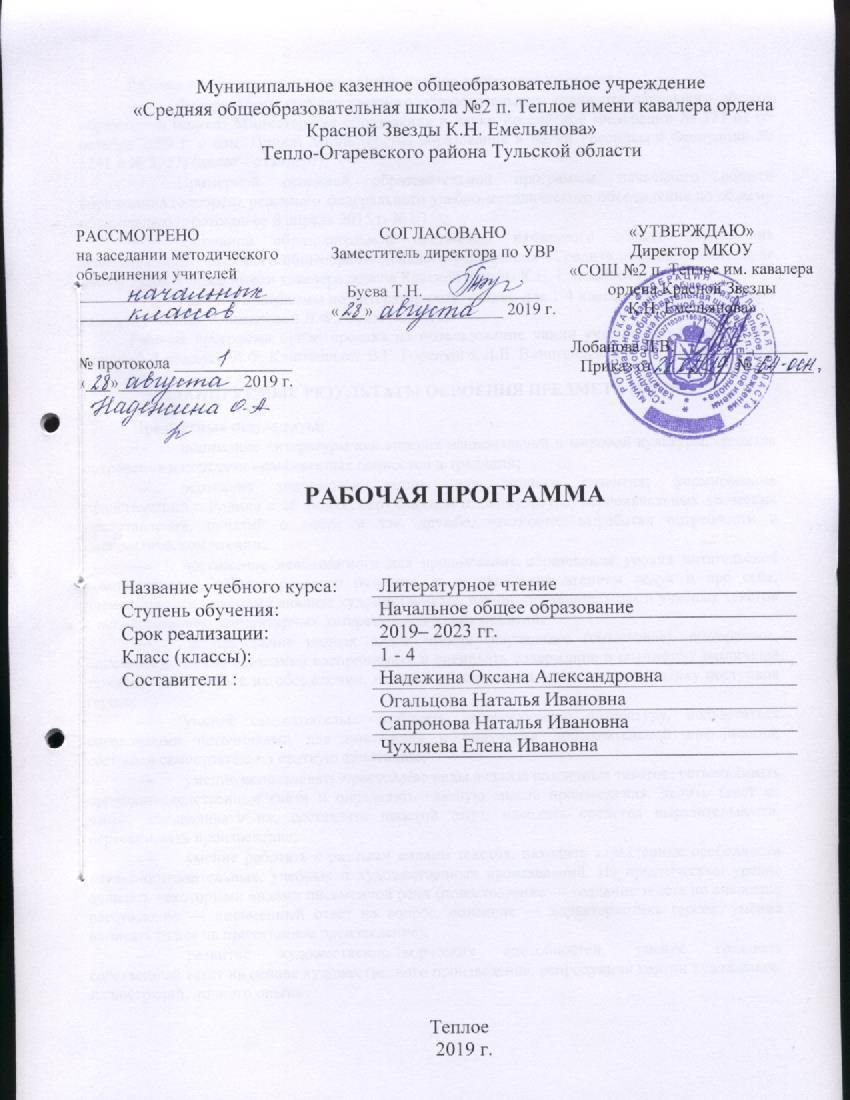 Рабочая программа по литературному чтению составлена на основе:Федерального государственного образовательного стандарта начального общего образования (приказ Министерства образования и науки Российской Федерации № 373 от 06 октября 2009 г. с изм. Приказ Министерства образования и науки Российской Федерации № 1241 и № 2357) (далее – стандарт);Примерной основной образовательной программы начального общего образования (одобрена решением федерального учебно-методического объединения по общему образованию (протокол от 8 апреля 2015 г. №1/15); Основной образовательной программы начального общего образования муниципального казенного общеобразовательного учреждения «Средняя общеобразовательная школа №2 п. Теплое имени кавалера ордена Красной Звезды К.Н. Емельянова».Рабочей программы по литературному чтению для 1-4 классы. Предметной линии «Школа России». Климановой Л.Ф., Бойкиной М.В.Рабочая программа ориентирована на использование линии учебников «Литературное чтение. 1-4 классы». Л.Ф. Климановой, В.Г. Горецкого, Л.В. Виноградской.ПЛАНИРУЕМЫЕ РЕЗУЛЬТАТЫ ОСВОЕНИЯ ПРЕДМЕТА (КУРСА)Предметные результаты:понимание литературы как явления национальной и мировой культуры, средства сохранения и передачи нравственных ценностей и традиций;осознание значимости чтения для личного развития; формирование представлений о Родине и её людях, окружающем мире, культуре, первоначальных этических представлений, понятий о добре и зле, дружбе, честности; выработка потребности в систематическом чтении;достижение необходимого для продолжения образования уровня читательской компетентности, общего речевого развития, т. е. овладение чтением вслух и про себя, элементарными приёмами анализа художественных, научно-познавательных и учебных текстов с использованием элементарных литературоведческих понятий; использование разных видов чтения (изучающее (смысловое), выборочное, поисковое); умение осознанно воспринимать и оценивать содержание и специфику различных текстов, участвовать в их обсуждении, давать и обосновывать нравственную оценку поступков героев;умение самостоятельно выбирать интересующую литературу, пользоваться справочными источниками для понимания и получения дополнительной информации, составляя самостоятельно краткую аннотацию;умение использовать простейшие виды анализа различных текстов: устанавливать причинно-следственные связи и определять главную мысль произведения, делить текст на части, озаглавливать их, составлять простой план, находить средства выразительности, пересказывать произведение;умение работать с разными видами текстов, находить характерные особенности научно-познавательных, учебных и художественных произведений. На практическом уровне овладеть некоторыми видами письменной речи (повествование — создание текста по аналогии, рассуждение — письменный ответ на вопрос, описание — характеристика героев; умение написать отзыв на прочитанное произведение);развитие художественно-творческих способностей, умение создавать собственный текст на основе художественного произведения, репродукции картин художников, иллюстраций, личного опыта.СОДЕРЖАНИЕ УЧЕБНОГО ПРЕДМЕТА (КУРСА)ВИДЫ РЕЧЕВОЙ И ЧИТАТЕЛЬСКОЙ ДЕЯТЕЛЬНОСТИУмение слушать (аудирование)Восприятие на слух звучащей речи (высказывание собеседника, слушание различных текстов). Адекватное понимание содержания звучащей речи, умение отвечать на вопросы по содержанию прослушанного произведения, определение последовательности событий, осознание цели речевого высказывания, умение задавать вопросы по прослушанному учебному, научно-познавательному и художественному произведениям.Развитие умения наблюдать за выразительностью речи, особенностью авторского стиля.ЧтениеЧтение вслух. Ориентация на развитие речевой культуры учащихся и формирование у них коммуникативно-речевых умений и навыков.Постепенный переход от слогового к плавному, осмысленному, правильному чтению целыми словами вслух. Темп чтения, позволяющий осознать текст. Постепенное увеличение скорости чтения. Соблюдение орфоэпических и интонационных норм чтения. Чтение предложений с интонационным выделением знаков препинания. Понимание смысловых особенностей разных по виду и типу текстов, передача их с помощью интонирования. Развитие поэтического слуха. Воспитание эстетической отзывчивости на произведение. Умение самостоятельно подготовиться к выразительному чтению небольшого текста (выбрать тон и темп чтения, определить логические ударения и паузы).Развитие умения переходить от чтения вслух к чтению про себя.Чтение про себя. Осознание смысла произведения при чтении про себя (доступных по объёму и жанру произведений). Определение вида чтения (изучающее, ознакомительное, выборочное), умение находить в тексте необходимую информацию, понимание её особенностей.Работа с различными видами текстаОбщее представление о разных видах текста: художественном, учебном, научно-популярном — и их сравнение. Определение целей создания этих видов текста. Умение ориентироваться в нравственном содержании художественных произведений, осознавать сущность поведения героев.Практическое освоение умения отличать текст от набора предложений. Прогнозирование содержания книги по её названию и оформлению.Самостоятельное определение темы и главной мысли произведения по вопросам и самостоятельное деление текста на смысловые части, их озаглавливание. Умение работать с разными видами информации.Участие в коллективном обсуждении: умение отвечать на вопросы, выступать по теме, слушать выступления товарищей, дополнять ответы по ходу беседы, используя текст. Привлечение справочных и иллюстративно-изобразительных материалов.Библиографическая культураКнига как особый вид искусства. Книга как источник необходимых знаний. Общее представление о первых книгах на Руси и начало книгопечатания. Книга учебная, художественная, справочная. Элементы книги: содержание или оглавление, титульный лист, аннотация, иллюстрации.Умение самостоятельно составить аннотацию.Виды информации в книге: научная, художественная (с опорой на внешние показатели книги), её справочно-иллюстративный материал.Типы книг (изданий): книга-произведение, книга-сборник, собрание сочинений, периодическая печать, справочные издания (справочники, словари, энциклопедии).Самостоятельный выбор книг на основе рекомендательного списка, алфавитного и тематического каталога. Самостоятельное пользование соответствующими возрасту словарями и другой справочной литературой.Работа с текстом художественного произведенияОпределение (с помощью учителя) особенностей художественного текста: своеобразие выразительных средств языка. Понимание заглавия произведения, его адекватное соотношение с содержанием.Понимание нравственно-эстетического содержания прочитанного произведения, осознание мотивов поведения героев, анализ поступков героев с точки зрения нравственно-этических норм. Осмысление понятия «Родина», представления о проявлении любви к Родине в литературе разных народов (на примере народов России). Схожесть тем и героев в фольклоре разных народов. Самостоятельное воспроизведение текста с использованием выразительных средств языка (синонимов, антонимов, сравнений, эпитетов), последовательное воспроизведение (по вопросам учителя) эпизодов с использованием специфической для данного произведения лексики, рассказ по иллюстрациям, пересказ.Характеристика героя произведения с использованием художественно-выразительных средств данного текста. Нахождение в тексте слов и выражений, характеризующих героя и события. Анализ (с помощью учителя) поступка персонажа и его мотивов. Сопоставление поступков героев по аналогии или по контрасту. Характеристика героя произведения: портрет, характер, выраженные через поступки и речь. Выявление авторского отношения к герою на основе анализа текста, авторских помет, имён героев.Освоение разных видов пересказа художественного текста: подробный, выборочный и краткий (передача основных мыслей).Подробный пересказ текста (деление текста на части, определение главной мысли каждой части и всего текста, озаглавливание каждой части и всего текста): определение главной мысли фрагмента, выделение опорных или ключевых слов, озаглавливание; план (в виде назывных предложений из текста, в виде вопросов, в виде самостоятельно сформулированного высказывания) и на его основе подробный пересказ всего текста.Самостоятельный выборочный пересказ по заданному фрагменту: характеристика героя произведения (выбор слов, выражений в тексте, позволяющих составить рассказ о герое), описание места действия (выбор слов, выражений в тексте, позволяющих составить данное описание на основе текста). Вычленение и сопоставление эпизодов из разных произведений по общности ситуаций, эмоциональной окраске, характеру поступков героев.Развитие наблюдательности при чтении поэтических текстов. Развитие умения предвосхищать (предвидеть) ход развития сюжета, последовательность событий.Работа с научно-популярным, учебным и другими текстамиПонимание заглавия произведения, адекватное соотношение с его содержанием. Определение особенностей учебного и научно-популярного текстов (передача информации). Знакомство с простейшими приёмами анализа различных видов текста: установление причинно-следственных связей, определение главной мысли текста. Деление текста на части. Определение микротем. Ключевые или опорные слова. Построение алгоритма деятельности по воспроизведению текста. Воспроизведение текста с опорой на ключевые слова, модель, схему. Подробный пересказ текста. Краткий пересказ текста (выделение главного в содержании текста). Умение работать с учебными заданиями, обобщающими вопросами и справочным материалом. Умение говорить (культура речевого общения)Осознание диалога как вида речи. Особенности диалогического общения: умение понимать вопросы, отвечать на них и самостоятельно задавать вопросы по тексту; внимательно выслушивать, не перебивая, собеседника и в вежливой форме высказывать свою точку зрения по обсуждаемому произведению (художественному, учебному, научно-познавательному). Умение проявлять доброжелательность к собеседнику. Доказательство собственной точки зрения с опорой на текст или личный опыт. Использование норм речевого этикета в процессе общения. Знакомство с особенностями национального этикета на основе литературных произведений.Работа со словом (распознавать прямое и переносное значение слов, их многозначность), целенаправленное пополнение активного словарного запаса. Работа со словарями.Умение построить монологическое речевое высказывание небольшого объёма с опорой на авторский текст, по предложенной теме или в форме ответа на вопрос. Формирование грамматически правильной речи, эмоциональной выразительности и содержательности. Отражение основной мысли текста в высказывании. Передача содержания прочитанного или прослушанного с учётом специфики научно-популярного, учебного и художественного текстов. Передача впечатлений из повседневной жизни, художественного произведения, изобразительного искусства) в рассказе (описание, рассуждение, повествование). Самостоятельное построение плана собственного высказывания. Отбор и использование выразительных средств (синонимы, антонимы, сравнения) с учётом особенностей монологического высказывания.Устное сочинение как продолжение прочитанного произведения, отдельных его сюжетных линий, короткий рассказ по рисункам либо на заданную тему.Письмо (культура письменной речи)Нормы письменной речи: соответствие содержания заголовку (отражение темы, места действия, характеров героев), использование в письменной речи выразительных средств языка(синонимы, антонимы, сравнения) в мини-сочинениях (повествование, описание, рассуждение), рассказ на заданную тему, отзыв о прочитанной книге.КРУГ ДЕТСКОГО ЧТЕНИЯЗнакомство с культурно-историческим наследием России, с общечеловеческими ценностями.Произведения устного народного творчества разных народов (малые фольклорные жанры, народные сказки о животных, бытовые и волшебные сказки народов России и зарубежных стран). Знакомство с поэзией А. С. Пушкина, М. Ю. Лермонтова, прозой Л. Н. Толстого, А. П. Чехова и других классиков отечественной литературы XIX—XX вв., классиков детской литературы, произведениями современной отечественной (с учётом многонационального характера России) и зарубежной литературы, доступными для восприятия младших школьников.Тематика чтения обогащена введением в круг чтения младших школьников мифов Древней Греции, житийной литературы и произведений о защитниках и подвижниках Отечества.Книги разных видов: художественная, историческая, приключенческая, фантастическая, научно-популярная, справочно-энциклопедические, детские периодические издания.Основные темы детского чтения: фольклор разных народов, произведения о Родине, природе, детях, братьях наших меньших, добре, дружбе, честности, юмористические произведения.ЛИТЕРАТУРОВЕДЧЕСКАЯ ПРОПЕДЕВТИКА(ПРАКТИЧЕСКОЕ ОСВОЕНИЕ)Нахождение в тексте художественного произведения (с помощью учителя) средств художественной выразительности: синонимов, антонимов, эпитетов, сравнений, метафор и осмысление их значения.Первоначальная ориентировка в литературных понятиях: художественное произведение, искусство слова, автор (рассказчик), сюжет (последовательность событий), тема. Герой произведения: его портрет, речь, поступки, мысли, отношение автора к герою.Общее представление об особенностях построения разных видов рассказывания: повествования (рассказ), описания (пейзаж, портрет, интерьер), рассуждения (монолог героя, диалог героев).Сравнение прозаической и стихотворной речи (узнавание, различение), выделение особенностей стихотворного произведения (ритм, рифма).Фольклорные и авторские художественные произведения (их различие).Жанровое разнообразие произведений. Малые фольклорные формы (колыбельные песни, потешки, пословицы, поговорки, загадки): узнавание, различение, определение основного смысла. Сказки о животных, бытовые, волшебные. Художественные особенности сказок: лексика, построение (композиция). Литературная (авторская) сказка.Рассказ, стихотворение, басня: общее представление о жанре, наблюдение за особенностями построения и выразительными средствами.ТВОРЧЕСКАЯ ДЕЯТЕЛЬНОСТЬ ОБУЧАЮЩИХСЯ(НА ОСНОВЕ ЛИТЕРАТУРНЫХ ПРОИЗВЕДЕНИЙ)Интерпретация текста литературного произведения в творческой деятельности учащихся: чтение по ролям, инсценирование, драматизация, устное словесное рисование, знакомство с различными способами работы с деформированным текстом и использование их (установление причинно-следственных связей, последовательности событий, изложение с элементами сочинения, создание собственного текста на основе художественного произведения (текст по аналогии), репродукций картин художников, по серии иллюстраций к произведению или на основе личного опыта). Развитие умения различать состояние природы в различные времена года, людей, оформлять свои впечатления в устной или письменной речи. Сравнивать свои тексты с художественными текстами-описаниями, находить литературные произведения, созвучные своему эмоциональному настрою, объяснять свой выбор.КАЛЕНДАРНО - ТЕМАТИЧЕСКОЕ ПЛАНИРОВАНИЕ1 КЛАСС2 КЛАСС       3 КЛАСС4 КЛАСС.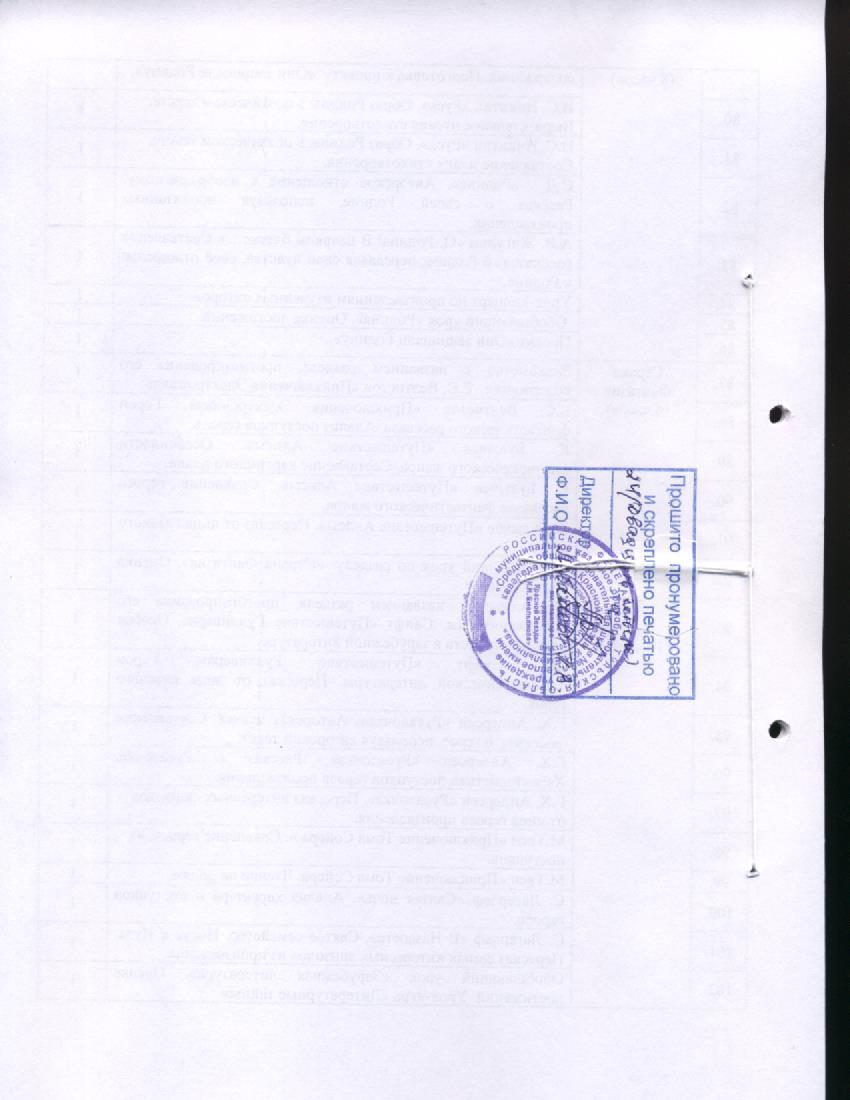 № № п/пРазделТема урокаКоли-чество часов1.Знакомство с учебником «Литературное чтение»(1 час)Знакомство с учебником «Литературное чтение. 1 класс». Система условных обозначений. Содержание учебника. «Словарь».  Работа с учебником: ориентация в учебнике.12.Жили-были буквы(7 часов)В. Данько. «Загадочные буквы». Упражнение в чтении вслух плавно по слогам и целыми словами. 13.Жили-были буквы(7 часов)И. Токмакова, «Аля, Кляксич и буква «А». Определение главной мысли произведения. Составление плана пересказа прочитанного.14.Жили-были буквы(7 часов)С.Чёрный. «Живая азбука», Ф, Кривин, «Почему «А» поётся, а «Б» нет». Упражнение в передаче характера героев с помощью жестов, мимики, изображение героев. Выбор из предложенного списка слов для характеристики героев произведения. 15.Жили-были буквы(7 часов)Г. Сапгир. «Про Медведя». Проект «Создаем музей «Город букв». Использование приема звукописи при изображении различных героев.16.Жили-были буквы(7 часов)М. Бородицкая. «Разговор с пчелой», И. Гамазкова, «Кто как кричит?» Нахождение в стихах слов, которые помогаю представить самого героя или его речь.17.Жили-были буквы(7 часов)Рассказы и стихи о буквах. Чтение стихотворений наизусть.18.Жили-были буквы(7 часов)Завершение проекта «Создаём музей «Город букв». Обобщение и проверка знаний по разделу «Жили-были буквы»19.Сказки, загадки, небылицы(8 часов)Русские народные сказки «Курочка Ряба», «Рукавичка». Е. Чарушин «Теремок». Чтение известных сказок плавно, целыми словами, при повторении – выразительно. Инсценирование сказок. 110.Сказки, загадки, небылицы(8 часов)Загадки. Русские народные загадки. Отгадывание загадок на основе ключевых (опорных) слов загадки, сочинение загадки.111.Сказки, загадки, небылицы(8 часов)Песенки. Русские народные песенки. Английские народные песенки. Работа с малыми жанрами народного творчества.112.Сказки, загадки, небылицы(8 часов)Потешки. Герои потешки. Чтение по ролям.113.Сказки, загадки, небылицы(8 часов)Небылицы. Сочинение небылиц. 114.Сказки, загадки, небылицы(8 часов)Сказки А.С. Пушкина. Сравнение народной и литературной сказок. Работа над выразительным чтением.115.Сказки, загадки, небылицы(8 часов)Русская народная сказка «Петух и собака». Определение главной мысли сказки. Анализ поступков, которые совершают герои сказок.116.Сказки, загадки, небылицы(8 часов)Произведения К. Ушинского и Л. Толстого. Оценка планируемых достижений.117.Апрель, апрель. 3венит капель!(5 часов)Стихотворения русских поэтов о природе. А.Майков, «Ласточка примчалась из-за бела моря…», А. Плещеев «Травка зеленеет, солнышко блестит…». Чтение вслух лирического стихотворения, передавая настроение, отражая интонацию начала и конца предложения, с опорой на знак препинания в конце предложения.118.Апрель, апрель. 3венит капель!(5 часов)Литературная загадка. Нахождение в загадках слов, с помощью которых сравнивается один предмет с другим. Сочинение загадок на основе подсказки, данной в учебнике.119.Апрель, апрель. 3венит капель!(5 часов)Проект «Составляем сборник загадок». 120.Апрель, апрель. 3венит капель!(5 часов)Чтение стихотворений наизусть. Наблюдение за ритмическим рисунком стихотворного текста. Сравнение стихотворений разных поэтов на одну тему.121.Апрель, апрель. 3венит капель!(5 часов)Сравнение стихов разных поэтов на одну тему, выбор понравившихся, их выразительное чтение. Оценка планируемых достижений.122.И в шутку и всерьёз(6 часов)Весёлые стихи для детей И. Токмаковой, Г. Кружкова. Чтение стихотворений с разным подтекстом, выражая удивление, радость, испуг. 123.И в шутку и всерьёз(6 часов)Юмористические рассказы для детей Я. Тайца, Н. Артюховой. Упражнение в нахождении отличий юмористического произведения. Нахождение черты юмористического текста.124.И в шутку и всерьёз(6 часов)Весёлые стихи для детей К. Чуковского, О. Дриза, О. Григорьева. Выразительное чтение.125.И в шутку и всерьёз(6 часов)Весёлые стихи для детей И. Токмаковой, К. Чуковского, И. Пивоварова,О. Григорьева, Т. Собакина. Выразительное чтение. 126.И в шутку и всерьёз(6 часов)Юмористические рассказы для детей М. Пляцковского. Чтение по ролям. Сравнение произведений на одну тему: сходство и различия.127.И в шутку и всерьёз(6 часов)Оценка планируемых достижений.128.Я и мои друзья(6 часов)Рассказы о детях Ю. Ермолаева, М. Пляцковского. Чтение произведения, отражая настроение, высказывая свое мнение о прочитанном. Определение темы произведения и главной мысли.129.Я и мои друзья(6 часов)Стихотворения Е. Благининой, В. Орлова, С. Михалкова, Р. Сефа, В. Берестова, И. Пивоваровой, Я. Акима, Ю. Энтина. Определение темы произведения и главной мысли. Соотнесение содержания произведения с пословицами.130.Я и мои друзья(6 часов)Стихотворения Е. Благининой, В. Орлова, С. Михалкова, Р. Сефа, В. Берестова, И. Пивоваровой, Я. Акима, Ю. Энтина. Определение темы произведения и главной мысли. Соотнесение содержания произведения с пословицами.131.Я и мои друзья(6 часов)Проект «Наш класс – дружная семья». Создание летописи класса.132.Стихотворения Е. Благининой, В. Орлова, С. Михалкова, Я. Акима, Ю. Энтина. Определение темы произведения и главной мысли. Соотнесение содержания произведения с пословицами.133.Оценка  достижений.134.О братьях наших меньших(7 часов)Стихотворения о животных С. Михалкова, Р. Сефа, И. Токмаковой. Выразительное чтение стихотворения.135.О братьях наших меньших(7 часов)Рассказы В. Осеевой. Сравнение художественного и научно-популярного текстов.136.О братьях наших меньших(7 часов)Стихи о животных Г. Сапгира, И. Токмаковой, М. Пляцковского. Выразительное чтение.137.О братьях наших меньших(7 часов)Сказки-несказки Д. Хармса, В. Берестова, Н. Сладкова. Определение особенностей сказок-несказок. Сочинение сказок-несказок.138.О братьях наших меньших(7 часов)Оценка достижений. 139.О братьях наших меньших(7 часов)Урок-сказка «По страницам любимых книг».140.О братьях наших меньших(7 часов)Итоговый урок. 1№ № п/пРазделТема урокаКоли-чество часов1.Вводный урок по курсу литературного чтения(1 час)Введение. Ориентирование в учебнике по литературному чтению, рассматривание иллюстраций, соотнесение их содержания с содержанием текста в учебнике, изучение и применение системы условных обозначений при выполнении заданий.12.Самое великое чудо на свете(4 часа)Книги, прочитанные летом. Игра «Крестики – нолики». Представление выставки книг, прочитанных летом.13.Самое великое чудо на свете(4 часа)Самое великое чудо на свете. Планирование работы с произведением на уроке.14.Самое великое чудо на свете(4 часа)Библиотеки. Проект «О чём может рассказать школьная библиотека».  Ориентирование в пространстве школьной библиотеки. Нахождение нужной книги по тематическому каталогу в библиотеке.15.Самое великое чудо на свете(4 часа)Книги. Старинные и современные книги. Подготовка сообщений на темы «Старинные книги Древней Руси», «О чем может рассказать старинная книга».16.Устное народное творчество(15 часов)Устное народное творчество. Прогнозирование содержания раздела, чтение вслух с постепенным переходом на чтение про себя.17.Устное народное творчество(15 часов)Русские народные песни. Чтение с выражением, с опорой на ритм произведения.18.Устное народное творчество(15 часов)Потешки и прибаутки — малые жанры устного народного творчества. Нахождение различия в потешках и прибаутках, сходных по теме.19.Устное народное творчество(15 часов)Скороговорки, считалки и небылицы - жанры устного народного творчества. Сочинение скороговорок, считалок, небылиц.110.Устное народное творчество(15 часов)Загадки — малые жанры устного народного творчества. Пословицы и поговорки. Анализ загадок, соотнесение загадок и отгадок, объяснение смысла пословиц, распределение загадок и пословиц по тематическим группам.111.Устное народное творчество(15 часов)Народные сказки. Юнна Мориц «Сказка по лесу идёт…». Называние русских народных сказок, перечисление героев сказок.112.Устное народное творчество(15 часов)Сказка «Петушок и бобовое зёрнышко». Характеристика героев сказки.113.Устное народное творчество(15 часов)Сказка «У страха глаза велики».  Рассказ сказки по иллюстрациям. 114.Устное народное творчество(15 часов)Сказка «Лиса и тетерев». Соотнесение рисунка и содержания сказки.115.Устное народное творчество(15 часов)Сказка «Лиса и журавль» Соотнесение пословицы и сказочного текста, определение последовательности событий,составление плана.116.Устное народное творчество(15 часов)Сказка «Каша из топора». Соотнесение смысла пословицы со сказочным текстом. 117.Устное народное творчество(15 часов)Сказка «Гуси-лебеди». Герои сказки. Рассказ сказки (по иллюстрациям, плану)118.Устное народное творчество(15 часов)Сказка «Гуси-лебеди». Рассказ сказки по рисункам. 119.Устное народное творчество(15 часов)Викторина по сказкам. Придумывание своих сказочных сюжетов.120.Устное народное творчество(15 часов)КВН «Обожаем сказки». Самостоятельная оценка своих достижений.121.Люблю природу русскую. Осень(8 часов)Люблю природу русскую. Осень. Осенние загадки. Образ осени в загадках. Прогнозирование содержания раздела,выразительное чтение.122.Люблю природу русскую. Осень(8 часов)Ф. Тютчев «Есть в осени первоначальной…». Настроение, интонация стихотворения. Объяснение интересных выражений в лирическом тексте.123.Люблю природу русскую. Осень(8 часов)К. Бальмонт «Поспевает брусника…» ,А. Плещеев «Осень наступила…».  Представление картин осенней природы.124.Люблю природу русскую. Осень(8 часов)А. Фет «Ласточки пропали…».  Прием звукописи как средство выразительности.  Сравнение звуков, описанных в художественном тексте, с музыкальным произведением.125.Люблю природу русскую. Осень(8 часов) «Осенние листья» - тема для поэтов. Наблюдение за рифмой и ритмом стихотворного текста, нахождение средств художественной выразительности,126.Люблю природу русскую. Осень(8 часов)В. Берестов «Хитрые грибы». Сравнение художественного и научно-популярного текстов, наблюдение за жизнью слов в художественном тексте.127.Люблю природу русскую. Осень(8 часов)М.Пришвин «Осеннее утро», И.Бунин «Сегодня так светло кругом…». Различие стихотворного и прозаическоготекстов, сравнение их.128.Люблю природу русскую. Осень(8 часов)Обобщение по разделу «Люблю природу русскую. Осень». Оценивание своих достижений.129.Русские писатели(14 часов)А. Пушкин — великий русский писатель. Вступление к поэме «Руслан и Людмила» «У лукоморья дуб зелёный…». Сказочные чудеса. Прогнозирование содержания раздела, сравнивание авторских и народных произведений.130.Русские писатели(14 часов)Лирические стихотворения А. Пушкина. Картины природы. Настроение стихотворения. Определение в тексте красочных ярких определений (эпитетов),  придумывание своих собственных эпитетов.131.Русские писатели(14 часов)А.Пушкин «Сказка о рыбаке и рыбке» и другие сказки. Сравнение литературной и народной сказок. 132.Русские писатели(14 часов)А.Пушкин «Сказка о рыбаке и рыбке». Картины моря в сказке, называние волшебных событий и предметов в сказках.133.Русские писатели(14 часов)А.Пушкин «Сказка о рыбаке и рыбке». Характеристика героев произведения. Пересказ текста.134.Русские писатели(14 часов)Обобщение по теме «Сказки А. Пушкина». Проверка техники чтения. Оценивание своего ответа.135.Русские писатели(14 часов)И.Крылов «Лебедь, Рак и Щука». Нравственный смысл басен И. Крылова. Сравнение басни и сказки. Отличие басни от стихотворения и рассказа.136.Русские писатели(14 часов)И.Крылов «Стрекоза и Муравей». Структура басни, мораль басни, особенности басенного текста.137.Русские писатели(14 часов)Л.Толстой «Старый дед и внучек». Басни Л. Толстого. Нравственный смысл басен. Соотнесение смысла пословицы со смыслом басни.138-39.Русские писатели(14 часов)Л.Толстой «Филипок» Характеристика героев произведения, подробный пересказ.240.Русские писатели(14 часов)Л.Толстой «Котёнок», «Правда всего дороже». Герои произведений. Характеристика героев произведений.141.Русские писатели(14 часов)Веселые стихи. Чтение по ролям, устное словесное рисование.142.Русские писатели(14 часов)Обобщение по разделу «Русские писатели». Оценка своих достижений.143.О братьях наших меньших(12 часов)О братьях наших меньших. Прогнозирование содержания раздела, планирование работы с произведением, чтение вслух с постепенным переходом на чтение про себя.144.О братьях наших меньших(12 часов)Веселые стихи о животных Б. Заходера «Плачет киска в коридоре…», И.Пивоваровой «Жила-была собака…». Чтениестихотворений с интонационным выделением знаков препинания.145.О братьях наших меньших(12 часов)В.Берестов «Кошкин Щенок». Герой стихотворения. Характер героев. Рифма. Участие в коллективном обсуждении: ответы на вопросы.146.О братьях наших меньших(12 часов)Домашние животные. Научно-популярный текст Н. Сладкова. Сравнение художественного и научно-познавательного текстов.147.О братьях наших меньших(12 часов)М. Пришвин «Ребята и утята». Сравнение сказки и рассказа о животных, определение последовательности событий.148.О братьях наших меньших(12 часов)М. Пришвин «Ребята и утята».  Характеристика героев. Выборочный пересказ.149-50.О братьях наших меньших(12 часов)Е.Чарушин «Страшный рассказ». Составление плана, пересказ по плану.251.О братьях наших меньших(12 часов)Б. С. Житков «Храбрый утёнок» Понимание нравственного содержания прочитанного, осознание мотивации поведения героев.152.О братьях наших меньших(12 часов)В. В. Бианки «Музыкант». Нахождение в тексте слов и выражений,  характеризующих героя и событие.153.О братьях наших меньших(12 часов)В. В. Бианки «Сова».  Определение последовательности событий, чтение вслух с постепенным переходом на чтение про себя.154.О братьях наших меньших(12 часов)Обобщающий урок по разделу «О братьях наших меньших». Оценивание своих ответов.155.Из детских журналов(9 часов)Из детских журналов. Прогнозирование содержания раздела, сравнение своих вопросов с необычными вопросами из детских журналов.156.Из детских журналов(9 часов)Д. Хармс «Игра» Ритм стихотворного текста. Выразительное чтение.157.Из детских журналов(9 часов)Д. Хармс «Вы знаете?...». Воспроизведение текста с использованием выразительных средств языка.158.Из детских журналов(9 часов)Д. Хармс, С. Маршак «Весёлые чижи». Ритм стихотворного текста. Выразительное чтение.159.Из детских журналов(9 часов)Д. Хармс «Что это было?» Ритм стихотворного текста. Выразительное чтение.160.Из детских журналов(9 часов)Н. Гернет, Д. Хармс «Очень-очень вкусный пирог» Ритм стихотворного текста. Выразительное чтение.161.Из детских журналов(9 часов)Ю.Д.Владимиров «Чудаки». Чтение вслух с постепенным переходом на чтение про себя.162.Из детских журналов(9 часов)А. Введенский «Учёный Петя», «Лошадка». Чтение вслух с постепенным переходом на чтение про себя.163.Из детских журналов(9 часов)Обобщение по разделу «Из детских журналов» Проект «Мой любимый детский журнал» Распределение ролей, нахождениеи обработка информации в соответствии с темой, создание собственного журнала, придумывание его оформления.164.Люблю природу русскую. Зима(9 часов)Люблю природу русскую! Зима. Зимние загадки. Соотнесение загадки с отгадкой. 165.Люблю природу русскую. Зима(9 часов)Лирические стихотворения о первом снеге. Выразительное чтение, отражение настроения стихотворения.166.Люблю природу русскую. Зима(9 часов)Ф. И. Тютчев «Чародейкою Зимою…».  Настроение стихотворения. Рисование словесных картин зимней природы с опорой на текст.167.Люблю природу русскую. Зима(9 часов)С. А. Есенин «Поёт зима-аукает …», «Берёза». Авторское отношение к зиме. Чтение наизусть.168.Люблю природу русскую. Зима(9 часов)Сказка «Два Мороза». Сравнение и характеристика героев произведения на основе их поступков.169.Люблю природу русскую. Зима(9 часов)С. В. Михалков «Новогодняя быль». Особенности данного жанра. Понимание особенностей были и сказочного текста.170.Люблю природу русскую. Зима(9 часов)А. Л. Барто «Дело было в январе …». Устное словесное рисование.171.Люблю природу русскую. Зима(9 часов)Обобщение по разделу «Люблю природу русскую! Зима». Чтение текстов в паре, организация взаимоконтроля, оценивание своего чтения.172.Люблю природу русскую. Зима(9 часов)Игра «Поле чудес» 173.Писатели – детям(17 часов)Писатели – детям. Прогнозирование содержания раздела, выразительное чтение.174.Писатели – детям(17 часов)К. И. Чуковский «Путаница».  Определение особенностей юмористического произведения.175.Писатели – детям(17 часов)К. И. Чуковский «Радость». Соблюдение орфоэпических и интонационных норм чтения.176-77.Писатели – детям(17 часов)К. И. Чуковский «Федорино горе». Прием звукописи как средство создания образа. 278.Писатели – детям(17 часов) С. Я. Маршак «Кот и лодыри».  Рассказ о героях, об отношении к ним, выразительное чтение юмористических эпизодов из произведения.179.Писатели – детям(17 часов)С. В. Михалков «Мой секрет», «Сила воли».  Выразительное чтение.180.Писатели – детям(17 часов) С. В. Михалков «Мой щенок» Характеристика героя произведения с опорой на его поступки. 181.Писатели – детям(17 часов)А. Л. Барто «Верёвочка».  Чтение текста в паре.182.Писатели – детям(17 часов)А. Л. Барто «Мы не заметили жука», «В школу». Определение смысла произведения.183.Писатели – детям(17 часов)А. Л. Барто «Вовка – добрая душа». Объяснение лексического значения некоторых слов на основе словаря учебника и толкового словаря.184.Писатели – детям(17 часов) Юмористические рассказы для детей. Н.Н. Носов «Затейники». Герои юмористического рассказа, авторское отношение к ним. Выразительное чтение.185-86.Писатели – детям(17 часов)Н. Н. Носов «Живая шляпа» Составление плана текста. 287-88.Писатели – детям(17 часов)Н. Н. Носов «На горке» Подробный пересказ на основе картинного плана.289.Писатели – детям(17 часов)Обобщение по разделу «Писатели – детям» Оценивание своих достижений.190.Я и мои друзья(10 часов)Я и мои друзья. Стихи о дружбе и обидах. Прогнозирование содержания раздела; чтение вслух с постепенным переходом на чтение про себя, увеличивая темп чтения вслух, исправляя ошибки при повторном чтении текста.191.Я и мои друзья(10 часов)Стихи о дружбе и обидах. Восприятие на слух художественного произведения, определение последовательности событий.192.Я и мои друзья(10 часов)Н. Булгаков «Анна, не грусти!».  Составление плана рассказа, пересказ по плану.193.Я и мои друзья(10 часов) Ю. И. Ермолаев «Два пирожных».  Понимание нравственного содержания прочитанного, осознание мотивации поведения героев.194-95.Я и мои друзья(10 часов)В. А. Осеева «Волшебное слово».  Выборочный пересказрассказа.296.Я и мои друзья(10 часов)В. А. Осеева «Хорошее». Понимание нравственного содержания прочитанного, осознание мотивации поведения героев.197-98.Я и мои друзья(10 часов)В. А. Осеева «Почему?». Объяснение нравственного смысла рассказа.299.Я и мои друзья(10 часов)Обобщение по разделу «Я и мои друзья» Оценка достижений.1100.Люблю природу русскую.Весна(10 часов)Люблю природу русскую! Весна. Весенние загадки. Сочинение весенних загадок, отгадывание загадок,соотнесение отгадок с загадками.1101.Люблю природу русскую.Весна(10 часов)Стихи Ф. Тютчева о весне. Настроение стихотворения. Прием контраста в создании картин зимы и весны. Представление картин весенней природы.1102.Люблю природу русскую.Весна(10 часов)Стихи А. Плещеева о весне. Слово как средство создания весенней картины природы. Представление картин весенней природы.1103.Люблю природу русскую.Весна(10 часов)А. А. Блок «На лугу». Объяснение отдельных выражений в лирическом тексте.1104.Люблю природу русскую.Весна(10 часов)С. Я. Маршак «Снег теперь уже не тот …». Самостоятельное составление вопросов к стихотворению.1105.Люблю природу русскую.Весна(10 часов)И. А. Бунин «Матери». Чтение стихотворения с выражением, передача настроения с помощью интонации, темпа чтения, силы голоса.1106.Люблю природу русскую.Весна(10 часов)А. Н. Плещеев «В бурю». Проверка техники чтения. Контроль и оценка своего чтения.107.Люблю природу русскую.Весна(10 часов)Е. А. Благинина «Посидим в тишине». Нахождение слов в стихотворении, которые помогают представить героя.1108.Люблю природу русскую.Весна(10 часов)Э. Э. Мошковская «Я маму мою обидел». Самостоятельноевоспроизведение текста с использованием выразительных средств языка, характеристика лирического героя.1109.Люблю природу русскую.Весна(10 часов)Обобщение по разделу «Люблю природу русскую. Весна». Проект «Создание газеты: 9 мая — День Победы». Участие в подготовке проекта.1110.И в шутку, и всерьез(14 часов)И в шутку, и всерьез. Прогнозированиие содержания раздела,планирование видов работ с текстом, чтение вслух с постепенным увеличением темпа чтения и переходом начтение про себя.1111.И в шутку, и всерьез(14 часов) Б. В. Заходер «Товарищам детям», «Что красивей всего?». Анализ заголовка. Заголовок — «входная дверь» в текст; ответы на вопросы по содержанию услышанных произведений.1112-113.И в шутку, и всерьез(14 часов)Б. В. Заходер. Песенки Винни-Пуха. Понимание особенностей юмористического произведения.2114.И в шутку, и всерьез(14 часов)Э. Н. Успенский «Чебурашка». Пересказ рассказа, придумывание собственных веселых историй.1115.И в шутку, и всерьез(14 часов)Э. Н. Успенский «Чебурашка», «Если был бы я девчонкой». Ритм стихотворения. Выразительное чтение.1116.И в шутку, и всерьез(14 часов)Стихи Э. Успенского. Выявление авторского отношения к герою на основе анализа текста.1117.И в шутку, и всерьез(14 часов)Стихи В. Берестова. Определение главной мысли текста.1118.И в шутку, и всерьез(14 часов)Стихи И. Токмаковой. Ритм стихотворения. Выразительное чтение.1119-120.И в шутку, и всерьез(14 часов)Г. Б. Остер «Будем знакомы». Выразительное чтение, инсценирование стихотворения.2121-122.И в шутку, и всерьез(14 часов) В. Ю. Драгунский «Тайное становится  явным». Герои юмористических рассказов. Особое отношение к героям юмористического текста. Понимание нравственного содержания прочитанного, осознание мотивации поведения героев, анализ их поступков.2123.И в шутку, и всерьез(14 часов)Обобщение по разделу «И в шутку, и всерьёз» Оценка своих достижений.1124.Литература зарубежных стран(13 часов)Литература зарубежных стран. Прогнозирование содержания раздела, выбор книги для самостоятельного чтения, чтение вслух с постепенным переходом на чтение про себя.1125.Литература зарубежных стран(13 часов)Американская и английская народные песенки. Сравнение русских и зарубежных песенок, нахождение сходства и раз-личия.1126.Литература зарубежных стран(13 часов)Песенки «Сюзон и мотылёк», «Знают мамы, знают дети…». Соблюдение орфоэпических и интонационных норм чтения.1127-128.Литература зарубежных стран(13 часов)Ш. Перро «Кот в сапогах». Составление плана сказки, определение последовательности событий.2129.Литература зарубежных стран(13 часов)Ш. Перро «Красная Шапочка».  Сравнение героев зарубежных и русских сказок, пересказ на основесоставленного плана, называние волшебных события и предметов в сказке.1130.Литература зарубежных стран(13 часов)Г. Х. Андерсен «Принцесса на горошине». Характеристика героев произведения.1131-132.Литература зарубежных стран(13 часов)Э. Хогарт «Мафин и паук» Соотнесение смысла сказки с русской пословицей. 2133.Литература зарубежных стран(13 часов)Обобщение по разделу «Литература зарубежных стран». Проект «Подготовка выставки книг «Мой любимый писатель-сказочник», «Создание справочника «Зарубежные писатели». Создание своего собственного проекта.1134.Литература зарубежных стран(13 часов)КВН «Цветик - семицветик». 1135.Литература зарубежных стран(13 часов)Повторение пройденного. Проверка техники чтения. 1136.Литература зарубежных стран(13 часов)Защита проектов. 1№  п/пРазделТема урокаКоли-чество часов1.Введение(1 час)Знакомство с учебником. Ориентирование в учебнике по литературному чтению12.Самое великое чудо на свете(4 часов)Знакомство с названием раздела «Самое великое чудо на свете». Прогнозирование содержания раздела13.Самое великое чудо на свете(4 часов)Рукописные книги Древней Руси. Подготовка сообщения на основе статьи учебника.14.Самое великое чудо на свете(4 часов)Первопечатник Иван Федоров. Подготовка сообщения о первопечатнике Иване Федорове.15.Самое великое чудо на свете(4 часов)Урок-путешествие в прошлое. Оценка достижений. Обобщение полученной информации по истории создания книги.16.Устное народное творчество(14 часов)Знакомство с названием раздела. Прогнозирование содержания раздела.17.Устное народное творчество(14 часов)Русские народные песни. Воспроизведение наизусть текста русских народных песен.18.Устное народное творчество(14 часов)Докучные сказки. Сочинение докучных сказок. Отличие докучных сказок от других видов сказок.19.Устное народное творчество(14 часов)Произведения прикладного искусства: гжельская и хохломская посуда, дымковская и богородская игрушка. Отличие  видов прикладного искусства.110-11.Устное народное творчество(14 часов)Русская народная сказка «Сестрица Алёнушка и братец Иванушка» Деление текста на части, составление плана.212-14.Устное народное творчество(14 часов)Русская народная сказка «Иван-царевич и Серый Волк». Пересказ текста по самостоятельно составленному плану; сравнение содержания сказок и иллюстраций  к ним.315-16.Устное народное творчество(14 часов)Русская народная сказка «Сивка-Бурка». Сравнение  и характеристика героев и анализ их поступков.217.Устное народное творчество(14 часов)Художники-иллюстраторы В.Васнецов и И.Билибин. Сравнение художественного текста и произведения живописи.118.Устное народное творчество(14 часов)КВН. Обобщающий урок по разделу «Устное народное  творчество».119.Устное народное творчество(14 часов)Проект «Сочиняем волшебную сказку». Оценка достижений.120.Поэтическая тетрадь(11 часов)Знакомство с названием раздела «Поэтическая тетрадь». Прогнозирование содержания раздела121.Поэтическая тетрадь(11 часов)Проект «Как научиться читать стихи» (на основе научно-популярной статьи Я. Смоленского). Каким советам Я.Смоленского последовать при чтении стихотворения?122.Поэтическая тетрадь(11 часов)Ф.И. Тютчев «Весенняя гроза». Выразительное  чтение.123.Поэтическая тетрадь(11 часов)Ф.И. Тютчев «Листья». Сочинение-миниатюра «О чем расскажут осенние листья». Определение  различных средств  выразительности124.Поэтическая тетрадь(11 часов)А. А. Фет «Мама! Глянь-ка, из окошка…», «Зреет рожь над жаркой нивой». Выразительное чтение.125.Поэтическая тетрадь(11 часов)И. С. Никитин «Полно, степь моя, спать беспробудно…».Анализ особенностей авторских выразительных средств126.Поэтическая тетрадь(11 часов)И. С. Никитин «Встреча зимы». Выразительное чтение.127.Поэтическая тетрадь(11 часов)И. З. Суриков «Детство». Выразительное чтение.128.Поэтическая тетрадь(11 часов)И. З. Суриков «Зима». Сравнение как средство создания картины природы в лирическом стихотворении129Поэтическая тетрадь(11 часов)Путешествие в Литературную страну». Обобщающий урок по разделу «Поэтическая тетрадь 1».130.Поэтическая тетрадь(11 часов)Оценка достижений.131.Великие русские писатели(24 часа)Знакомство с названием раздела «Великие русские писатели». Прогнозирование содержания раздела.132.Великие русские писатели(24 часа)А.С.Пушкин. Подготовка сообщения «Что интересного я узнал о жизни А.С.Пушкина».133.Великие русские писатели(24 часа)А.С.Пушкин. Лирические стихотворения. Различие  лирического и прозаического  произведения.134.Великие русские писатели(24 часа)А.С.Пушкин «Зимнее утро». Понимание смысла стихотворения и настроения лирического героя.135.Великие русские писатели(24 часа)А.С.Пушкин «Зимний вечер». Выразительное чтение стихотворения ;  анализ поэтического изображения в стихах.136-39.Великие русские писатели(24 часа)А.С.Пушкин «Сказка о царе Салтане». Сравнение авторских и народных сказок, оценивание событий, героев произведения; характеристика главных героев.440.Великие русские писатели(24 часа)Рисунки И..Билибина к сказке. Соотнесение рисунков с художественным текстом.141.Великие русские писатели(24 часа)И.А.Крылов. Подготовка сообщения о И.А.Крылове на основе статьи учебника, книг о Крылове.142.Великие русские писатели(24 часа)И.А.Крылов «Мартышка и Очки». Определение особенностей  басни, выделение морали басни в текстах.143.Великие русские писатели(24 часа)И.А.Крылов «Зеркало и Обезьяна». Характеристика  героев на основе их поступков, инсценирование  басни.144.Великие русские писатели(24 часа)И.А.Крылов «Ворона и Лисица». Выразительное  чтение басни по памяти.145.Великие русские писатели(24 часа)М.Лермонтов. Статья В.Воскобойникова. Подготовка сообщения на основе статьи.146.Великие русские писатели(24 часа)М.Лермонтов «Горные вершины…», «На севере диком стоит одиноко…». Сравнение лирического текста и произведения живописи.147.Великие русские писатели(24 часа)М.Лермонтов «Утёс», «Осень». Выразительное чтение.148.Великие русские писатели(24 часа)Детство Л.Толстого (из воспоминаний писателя). Подготовка сообщения.149.Великие русские писатели(24 часа)Л.Н.Толстой «Акула». Составление разных видов планов, воссоздание текста по плану.150.Великие русские писатели(24 часа)Л.Н.Толстой «Прыжок».  Соотнесение заглавия рассказа с темой и главной мыслью, ответы на вопросы.151.Великие русские писатели(24 часа)Л.Н.Толстой «Лев и собачка». Соотнесение заглавия рассказа с темой и главной мыслью, ответы на вопросы по содержанию.152.Великие русские писатели(24 часа)Л.Н. Толстой «Какая бывает роса на траве». «Куда девается вода из моря?» Сравнение текстов153.Великие русские писатели(24 часа)Литературный праздник. Обобщающий урок по разделу «Великие русские писатели». 154.Великие русские писатели(24 часа)Оценка достижений155.Поэтическая тетрадь 2(6 часов)Знакомство с названием раздела «Поэтическая тетрадь 2». Прогнозирование содержания раздела156.Поэтическая тетрадь 2(6 часов)Н.А. Некрасов «Славная осень!», «Не ветер бушует над бором …». Определение средств художественной выразительности: сравнения, эпитеты, олицетворения.157.Поэтическая тетрадь 2(6 часов)Н.А. Некрасов «Дедушка Мазай и зайцы». Высказывание своих собственных впечатлений о прочитанном стихотворении.158.Поэтическая тетрадь 2(6 часов)К. Д. Бальмонт «Золотое слово». Анализ особенностей авторских выразительных средств, соотнесение их с жанром произведения159.Поэтическая тетрадь 2(6 часов)И.А.Бунин. Выразительное  чтение стихотворений.160.Поэтическая тетрадь 2(6 часов)Развивающий час. Обобщающий урок  по разделу «Поэтическая тетрадь 2». Оценка достижений.161.Литературные сказки(8 часов)Знакомство с названием раздела «Литературные сказки». Прогнозирование содержания раздела.162.Литературные сказки(8 часов)Д.И.Мамин-Сибиряк «Аленушкины сказки» (присказка). Сравнение литературной и народной сказок.163.Литературные сказки(8 часов)Д.И. Мамин – Сибиряк «Сказка про храброго зайца – длинные уши, косые глаза, короткий хвост». Сравнение  героев литературной сказки, характеристика их, используя текст сказки.164-65.Литературные сказки(8 часов)В. М. Гаршин «Лягушка – путешественница». Наблюдение за развитием и последовательностью событий в литературной сказке, сравнение героев.266-67.Литературные сказки(8 часов)В.Ф. Одоевский «Мороз Иванович». Составление плана сказки. Подробный и выборочный пересказ сказки.268.Литературные сказки(8 часов)Оценка достижений. КВН (обобщающий урок 1 части учебника).169.Были - небылицы(10 часов)Знакомство с названием раздела «Были-небылицы». Прогнозирование содержания раздела.170-71.Были - небылицы(10 часов)М. Горький «Случай с Евсейкой». Определение средств художественной выразительности в прозаическом тексте. Сочинение  продолжения сказки.272-74.Были - небылицы(10 часов)К. Г. Паустовский «Растрепанный воробей». Определение жанра произведения... Характеристика героев. Составление плана  для краткого пересказа.375-77.Были - небылицы(10 часов)А. И. Куприн «Слон». Пересказ  текста: подробно и выборочно.378.Были - небылицы(10 часов)Урок-путешествие по разделу «Были – небылицы». Оценка достижений.179.Поэтическая тетрадь(6 часов)Знакомство с названием раздела «Поэтическая тетрадь 3». Саша Черный «Что ты тискаешь утенка?» Прогнозирование содержания раздела .Выразительное чтение.180.Поэтическая тетрадь(6 часов)Саша Черный «Воробей», «Слон». Выразительное чтение.181.Поэтическая тетрадь(6 часов)А.А.Блок «Сны», «Ворона». Определение средств художественной выразительности для создания образа182.Поэтическая тетрадь(6 часов)А.А.Блок «Ветхая избушка», «Сны», «Ворона». Сравнение стихотворений разных авторов на одну и ту же тему.183.Поэтическая тетрадь(6 часов)С. А.Есенин «Черемуха». Выразительное чтение стихотворения. Определение  средств  художественной выразительности для создания картин цветущей черёмухи.184.Поэтическая тетрадь(6 часов)Урок-викторина по разделу «Поэтическая тетрадь 3».Оценка достижений.185.Люби живое(16 часов)Знакомство с названием раздела «Люби живое». Прогнозирование содержания раздела.186.Люби живое(16 часов)М. Пришвин. «Моя Родина». Заголовок-«входная дверь» в текст. Основная мысль текста. Сочинение на основе художественного текста.187-88.Люби живое(16 часов)И.С. Соколов-Микитов «Листопадничек». Рассказ о герое. Творческий пересказ: дополнение содержания текста.289.Люби живое(16 часов)В. И. Белов «Малька провинилась».  Пересказ  произведение на основе плана.190.Люби живое(16 часов)В. И. Белов «Еще раз про Мальку». Рассказ о герое, подбирая из произведения слова-определения, характеризующие его поступки и характер.191-92.Люби живое(16 часов)В.В. Бианки «Мышонок Пик». Составление плана на основе названия глав. Рассказ о герое произведения.293-  95.Люби живое(16 часов)Б. С. Житков «Про обезьянку». Герои произведения. Краткий пересказ.396-97.Люби живое(16 часов)В.П. Астафьев «Капалуха». Оценивание поступков главных героев.198.Люби живое(16 часов)В.Ю. Драгунский «Он живой и светится». Нравственный смысл рассказа.199.Люби живое(16 часов)Урок–конференция «Земля – наш дом родной». Обобщающий урок по разделу «Люби живое».1100.Люби живое(16 часов).Оценка достижений1101.Поэтическая тетрадь (8 часов)Знакомство с названием раздела «Поэтическая тетрадь 4». Прогнозирование содержания раздела.1102.Поэтическая тетрадь (8 часов)С.Я. Маршак. «Гроза днем», «В лесу над росистой поляной…». Выразительное чтение.1103.Поэтическая тетрадь (8 часов)А.Л. Барто «Разлука». Выразительное чтение.1104.Поэтическая тетрадь (8 часов)А. Барто «В театре». Выразительное чтение.1105.Поэтическая тетрадь (8 часов)С.В. Михалков «Если», «Рисунок». Выразительное чтение.1106.Поэтическая тетрадь (8 часов)Е.А. Благинина «Кукушка», «Котенок». Выразительное чтение.1107.Поэтическая тетрадь (8 часов) «Крестики-Нолики». Обобщающий урок по разделу «Поэтическая тетрадь 4». 1108.Поэтическая тетрадь (8 часов)Оценка достижений.1109.Собирай по ягодке - наберешь кузовок(12 часов)Знакомство с разделом «Собирай по ягодке-наберёшь кузовок». Прогнозирование содержания раздела.1110.Собирай по ягодке - наберешь кузовок(12 часов)Б. В. Шергин «Собирай по ягодке – наберешь кузовок». Особенность заголовка произведения. Соотнесение пословицы и содержания.1111-112.Собирай по ягодке - наберешь кузовок(12 часов)А.П. Платонов «Цветок на земле». Особенности речи героев. Чтение по ролям.2113-114.Собирай по ягодке - наберешь кузовок(12 часов)А.П. Платонов «Еще мама». Особенности речи героев. Чтение по ролям.2115.Собирай по ягодке - наберешь кузовок(12 часов)М.М. Зощенко «Золотые слова». Определение главной мысли произведения. Восстановление порядка событий.1116.Собирай по ягодке - наберешь кузовок(12 часов)М.М. Зощенко «Великие путешественники». Понимание особенностей юмористических произведений, выделение эпизодов, которые вызывают смех, определение отношения автора к событиям и героям.1117.Собирай по ягодке - наберешь кузовок(12 часов)Н.Н. Носов «Федина задача». Понимание особенностей юмористических произведений, выделение эпизодов, которые вызывают смех, определение отношения автора к событиям и героям.1118.Собирай по ягодке - наберешь кузовок(12 часов)Н.Н. Носов «Телефон». Выразительное чтение по ролям.1119.Собирай по ягодке - наберешь кузовок(12 часов)В. Драгунский «Друг детства». Выразительное чтение.1120.Собирай по ягодке - наберешь кузовок(12 часов)Урок – конкурс по разделу «Собирай по ягодке – наберешь кузовок». Оценка достижений. 1121.По страницам детских журналов(8 часов)Знакомство с названием раздела «По страницам детских журналов». Прогнозирование содержания раздела.1122.По страницам детских журналов(8 часов)Л. Кассиль «Отметки Риммы Лебедевой». Вопросы и ответы по содержанию.1123.По страницам детских журналов(8 часов)Ю.И. Ермолаев «Проговорился». Вопросы и ответы по содержанию. Пересказ.1124.По страницам детских журналов(8 часов)Ю.И. Ермолаев «Воспитатели». Пересказ.1125.По страницам детских журналов(8 часов)Г.Б. Остер «Вредные советы». Создание собственного сборника добрых советов.1126.По страницам детских журналов(8 часов)Г.Б. Остер «Как получаются легенды». Пересказ.1127.По страницам детских журналов(8 часов)Р.Сеф «Весёлые  стихи». Выразительное чтение.1128.По страницам детских журналов(8 часов)Читательская конференция «По страницам детских журналов» (обобщающий урок). Оценка достижений.1129.Зарубежная литература(8 часов)Знакомство с названием раздела «Зарубежная литература». Мифы Древней Греции. Прогнозирование содержания раздела1130.Зарубежная литература(8 часов)Мифы Древней Греции. Отражение мифологических представлений людей в древнегреческом мифе. Мифологические герои и их подвиги. Пересказ.1131-132.Зарубежная литература(8 часов)Г.Х. Андерсен «Гадкий утенок». Нравственный смысл сказки. Создание рисунков к сказке. Подготовка сообщения о великом сказочнике.2133.Зарубежная литература(8 часов)Развивающий час по теме «Зарубежная литература». 1134.Зарубежная литература(8 часов)Оценка достижений.1135.Зарубежная литература(8 часов)«Брейн-ринг» (обобщающий урок за курс 3 класса)1136.Зарубежная литература(8 часов)Обобщение изученного материала за год.1№ № п/пРазделТема урокаКоли-чество часов1.Введение(1 час)Введение. Знакомство с учебником.12.Летописи, былины, сказания, жития(7 часов)Знакомство с названием раздела, прогнозирование его содержания. Из летописи «И повесил Олег щит свой на вратах Царьграда». События летописи – основные события Древней Руси. Сравнение текста летописи и исторических источников.13.Летописи, былины, сказания, жития(7 часов)Из летописи «И вспомнил Олег коня своего». Летопись – источник исторических фактов. Сравнение текста летописи с текстом произведения А.С. Пушкина «Песнь о вещем Олеге».14.Летописи, былины, сказания, жития(7 часов)Поэтический текст былины «Ильины три поездочки». Прозаический текст былины в пересказе И. Карнауховой. Сравнение поэтического и прозаического текстов  былины.15.Летописи, былины, сказания, жития(7 часов)Герой былины - защитник Русского государства. Картина В. Васнецова «Богатыри». Составление рассказа по репродукциям картин известных художников.16.Летописи, былины, сказания, жития(7 часов)Сергий Радонежский – святой земли Русской. В. Клыков «Памятник Сергию Радонежскому». Описание  скульптурного  памятника  известному человеку.17.Летописи, былины, сказания, жития(7 часов) Житие Сергия Радонежского. Поиск информации об интересных фактах из жизни святого человека.18.Летописи, былины, сказания, жития(7 часов) Обобщающий урок-игра «Летописи, былины, сказания, жития». Оценка достижений. Проект «Создание календаря исторических событий». Подготовка к проекту.19.Чудесный мир классики(16 часов)Знакомство с названием раздела, прогнозирование его содержания. П.П. Ершов «Конек-горбунок». 110.Чудесный мир классики(16 часов)П.П. Ершов «Конёк-горбунок». Сравнение литературной и народной сказок.111.Чудесный мир классики(16 часов)П.П. Ершов «Конек-Горбунок». Характеристика героев произведения. Краткий пересказ сказки.112.Чудесный мир классики(16 часов)А.С. Пушкин «Няне». Высказывание суждения  о значении произведений русских классиков для России и русской культуры.113.Чудесный мир классики(16 часов)А.С. Пушкин «Туча», «Унылая пора! Очей очарованье!..». Выразительное чтение произведения, нахождение нужного отрывка в тексте по вопросам.114.Чудесный мир классики(16 часов)А.С. Пушкин «Сказка о мертвой царевне и о семи богатырях». Наблюдение за развитием событий в сказке.115.Чудесный мир классики(16 часов)А.С. Пушкин «Сказка о мертвой царевне и о семи богатырях». Характеристика героев.116.Чудесный мир классики(16 часов)А.С. Пушкин «Сказка о мертвой царевне и о семи богатырях». Деление сказки на части.117.Чудесный мир классики(16 часов) Урок-КВН по сказкам А. С. Пушкина.118.Чудесный мир классики(16 часов)М. Ю. Лермонтов «Дары Терека». Наблюдение за выразительностью литературного  языка в произведениях лучших русских писателей.119.Чудесный мир классики(16 часов) М.Ю. Лермонтов «Ашик-Кериб». Сравнение мотивов русской и турецкой сказок.120.Чудесный мир классики(16 часов)М.Ю. Лермонтов «Ашик-Кериб». Характеристика героев сказки.121.Чудесный мир классики(16 часов)Жизнь и творчество Л.Н. Толстого. Л.Н. Толстой «Детство». Поиск нужного отрывка в тексте по вопросам.122.Чудесный мир классики(16 часов)Л.Н. Толстой «Как мужик камень убрал». Басня. Наблюдение за развитием событий в басне.123.Чудесный мир классики(16 часов)А.П. Чехов «Мальчики». Главные герои рассказа – герои своего времени. Отработка навыка правильного, выразительного чтения.124.Чудесный мир классики(16 часов) Обобщающий урок-КВН «Чудесный мир классики». Оценка достижений. Самостоятельная оценка своих  достижений на основе диагностической работы, представленной в учебнике125.Поэтическая тетрадь(8 часов)Знакомство с названием раздела, прогнозирование его содержания. Ф.И. Тютчев «Еще земли печален вид…», «Как неожиданно и ярко…» Выразительное чтение стихотворений.126.Поэтическая тетрадь(8 часов)А.А. Фет «Весенний дождь», «Бабочка». Ритм стихотворения. Выразительное чтение стихотворений.127.Поэтическая тетрадь(8 часов)Е.А. Баратынский «Весна, весна! Как воздух чист!..». Выразительное чтение стихотворения.128.Поэтическая тетрадь(8 часов)А.Н. Плещеев «Дети и птичка». Ритм стихотворения. Заучивание стихотворения наизусть.129.Поэтическая тетрадь(8 часов)И.С. Никитин «В синем небе плывут над полями…» Выразительное чтение стихотворения.130.Поэтическая тетрадь(8 часов)Н.А. Некрасов «В зимние сумерки нянины сказки…». Выразительное чтение стихотворения.131.Поэтическая тетрадь(8 часов)И.А. Бунин «Листопад». Картина осени в стихах И.А. Бунина. Выразительное чтение стихотворения.132.Поэтическая тетрадь(8 часов)Обобщающий урок-игра «Поэтическая тетрадь». Оценка достижений.133.Литературные сказки(12 часов)Знакомство с названием раздела, прогнозирование его содержания. В.Ф. Одоевский «Городок в табакерке».134.Литературные сказки(12 часов)В.Ф. Одоевский «Городок в табакерке». Составление рассказа о путешествии Миши в городок Динь-Динь.135.Литературные сказки(12 часов)В.Ф. Одоевский «Городок в табакерке». Подробный пересказ.136.Литературные сказки(12 часов)В.М. Гаршин «Сказка о жабе и розе». Особенности данного литературного жанра. Текст-описание в содержании художественного произведения. Определение главной мысли произведения и смысл заглавия.137.Литературные сказки(12 часов)В.М. Гаршин «Сказка о жабе и розе». Герои литературного текста. Пересказ сказки по плану подробно и выборочно.138.Литературные сказки(12 часов)П.П. Бажов «Серебряное копытце». Мотивы народных сказок в авторском тексте. Выразительное чтение сказки.139.Литературные сказки(12 часов)П.П. Бажов «Серебряное копытце». Герои художественного произведения. Чтение по ролям.140.Литературные сказки(12 часов)П.П. Бажов «Серебряное копытце». Краткий пересказ сказки.141.Литературные сказки(12 часов)С.Т. Аксаков «Аленький цветочек». Герои произведения. Выразительное чтение произведения.142.Литературные сказки(12 часов)С.Т. Аксаков «Аленький цветочек». Деление текста на части.143.С.Т. Аксаков «Аленький цветочек». Выборочный пересказ. Словесное иллюстрирование.144.Обобщающий урок-игра «Крестики-нолики».Оценка достижений. Самостоятельная оценка своих  достижений на основе диагностической работы, представленной в учебнике145.Делу время – потехе час(9 часов)Знакомство с названием раздела, прогнозирование его содержания. Е.Л. Шварц «Сказка о потерянном времени». Отработка навыка беглого выразительного чтения.146.Делу время – потехе час(9 часов)Е.Л. Шварц «Сказка о потерянном времени». Нравственный смысл произведения. Анализ характера и поступков героев произведения.147.Делу время – потехе час(9 часов)Е.Л. Шварц «Сказка о потерянном времени».  Деление текста на части. Составление плана .148.Делу время – потехе час(9 часов)В.Ю. Драгунский «Главные реки». Определение прямого  и переносного значения слов.149.Делу время – потехе час(9 часов)В.Ю. Драгунский «Главные реки». Чтение по ролям.150.Делу время – потехе час(9 часов)В.Ю. Драгунский «Что любит Мишка». Пересказ текста от лица автора или одного из героев.151.Делу время – потехе час(9 часов)В.В. Голявкин «Никакой горчицы я не ел». Смысл заголовка.152.Делу время – потехе час(9 часов)В.В. Голявкин «Никакой горчицы я не ел». Инсценирование произведения.153.Делу время – потехе час(9 часов)Обобщающий урок «Делу время - потехе час». Оценка достижений. . Самостоятельная оценка своих  достижений на основе диагностической работы, представленной в учебнике154.Страна детства(7  часов)Знакомство с названием раздела, прогнозирование его содержания. Б.С. Житков «Как я ловил человечков»155.Страна детства(7  часов)Б.С. Житков «Как я ловил человечков». Герой произведения. Поиск смешных эпизодов  в юмористическом рассказе.156.Страна детства(7  часов)К.Г. Паустовский «Корзина с еловыми шишками». Особенности развития событий: выстраивание их в тексте.157.Страна детства(7  часов)К.Г. Паустовский «Корзина с еловыми шишками». Музыкальное сопровождение произведения. Деление текста на части; озаглавливание частей.158.Страна детства(7  часов)К.Г. Паустовский «Корзина с еловыми шишками». Составление плана текста.159.Страна детства(7  часов)М.М. Зощенко «Ёлка». Герои произведения. Составление плана.160.Страна детства(7  часов)Обобщающий урок «Страна детства». Оценка достижений.161.Поэтическая тетрадь(5 часов)Знакомство с названием раздела, прогнозирование его содержания. В.Я. Брюсов «Опять сон». Выразительное чтение стихотворения.1   62.Поэтическая тетрадь(5 часов) В.Я. Брюсов «Детская». Отработка выразительного чтения стихотворения.163.Поэтическая тетрадь(5 часов)С.А. Есенин «Бабушкины сказки». Развитие чувства в лирическом произведении. Выразительное чтение стихотворения.164.Поэтическая тетрадь(5 часов)М.И. Цветаева «Бежит тропинка с бугорка…», «Наши царства». Выразительное чтение стихотворения.165.Поэтическая тетрадь(5 часов)Сравнение произведений разных поэтов на одну и ту же тему. Конкурс чтецов. Оценка достижений.166.Природа и мы(9 часов)Знакомство с названием раздела, прогнозирование его содержания. Д.Н. Мамин-Сибиряк «Приемыш». 167.Природа и мы(9 часов)Д.Н. Мамин-Сибиряк «Приемыш». Отношение человека к природе. Определение отношения автора к героям произведения  на основе текста.68.Природа и мы(9 часов)А.И. Куприн «Барбос и Жулька». Герои произведения о животных. Анализ заголовка  произведения169.Природа и мы(9 часов)А.И. Куприн «Барбос и Жулька». Поступок как характеристика героя произведения. Пересказ теста подробно и выборочно.170.Природа и мы(9 часов)М.М. Пришвин «Выскочка». Характеристика героя на основе поступка.171.Природа и мы(9 часов)Е.И. Чарушин «Кабан». Анализ и пересказ текста.1  72.Природа и мы(9 часов)В.П. Астафьев «Стрижонок Скрип». Анализ поступков героев, составление сравнительного описания на основе текста.173.Природа и мы(9 часов)В.П. Астафьев «Стрижонок Скрип». Деление текста на части. Составление плана.174.Природа и мы(9 часов)Обобщающий урок-конкурс «Природа и мы». Оценка достижений175.Поэтическая тетрадь(4 часов)Знакомство с названием раздела, прогнозирование его содержания. Б.Л. Пастернак «Золотая осень». С.А. Клычков «Весна в лесу». Выразительное чтение стихотворений.176.Поэтическая тетрадь(4 часов)Д.Б. Кедрин «Бабье лето». Н.М. Рубцов «Сентябрь». Заучивание стихотворения наизусть.177.Поэтическая тетрадь(4 часов)С.А. Есенин «Лебедушка». Мотивы народного творчества в авторском произведении. Заучивание понравившегося отрывка наизусть.178.Поэтическая тетрадь(4 часов) Обобщающий урок-конкурс «Поэзии прекрасные страницы». Оценка достижений.179.Родина(8 часов)Знакомство с названием раздела, прогнозирование его содержания. Подготовка к проекту  «Они защищали Родину».180.Родина(8 часов)И.С. Никитин «Русь». Образ Родины в поэтическом тексте. Выразительное чтение стихотворения.181.Родина(8 часов)И.С. Никитин «Русь». Образ Родины в поэтическом тексте. Составление плана стихотворения.182.Родина(8 часов)С.Д.  «Родине». Авторское отношение к изображаемому. Рассказ о своей Родине, используя прочитанные произведения.183.Родина(8 часов)А.В. Жигулин «О, Родина! В неярком блеске…» Составление рассказов  о Родине, передавая свои чувства, своё отношение к Родине.184.Родина(8 часов)Урок-концерт по произведениям изученных авторов.185.Родина(8 часов) Обобщающий урок «Родина». Оценка достижений.186.Родина(8 часов)Проект «Они защищали Родину».187.Страна Фантазия(6 часов)Знакомство с названием раздела, прогнозирование его содержания.  Е.С. Велтистов «Приключения Электроника».188.Страна Фантазия(6 часов)Е.С. Велтистов «Приключения Электроника». Герои фантастического рассказа. Анализ поступков героев.189.Страна Фантазия(6 часов)К. Булычев «Путешествие Алисы». Особенности фантастического жанра. Составление картинного плана.190.Страна Фантазия(6 часов)К. Булычев «Путешествие Алисы». Сравнение героев рассказов фантастического жанра.191.Страна Фантазия(6 часов)К. Булычев «Путешествие Алисы». Пересказ от лица главного героя.192.Страна Фантазия(6 часов) Обобщающий урок по разделу: «Страна Фантазия». Оценка достижений. 193.Зарубежная литература (10 часов)Знакомство с названием раздела, прогнозирование его содержания. Дж. Свифт «Путешествие Гулливера». Особое развитие сюжета в зарубежной литературе.194.Зарубежная литература (10 часов)Дж. Свифт «Путешествие Гулливера». Герои приключенческой литературы. Пересказ от лица главного героя.195.Зарубежная литература (10 часов)Г.Х. Андерсен «Русалочка». Авторская сказка. Составление  рассказа  о герое, используя авторский текст.196.Зарубежная литература (10 часов)Г.Х. Андерсен «Русалочка». Рассказ о Русалочке. Характеристика поступков героев произведения.197.Зарубежная литература (10 часов)Г.Х. Андерсен «Русалочка». Пересказ интересных  эпизодов  от лица героев произведения.198.Зарубежная литература (10 часов)М.Твен «Приключение Тома Сойера ». Сравнение героев, их поступков.199.Зарубежная литература (10 часов)М.Твен «Приключение Тома Сойера. Чтение по ролям.1100.Зарубежная литература (10 часов)С. Лагерлеф «Святая ночь». Анализ характера и поступков героев.1101.Зарубежная литература (10 часов)С. Лагерлеф «В Назарете». Святое семейство. Иисус и Иуда. Пересказ самых интересных эпизодов из произведения.1102.Зарубежная литература (10 часов)Обобщающий урок «Зарубежная литература». Оценка достижений. Урок-игра «Литературные тайны»1